  KARABÜK ÜNİVERSİTESİ TEKNOLOJİ FAKÜLTESİ DEKANLIĞINATeknoloji Fakültesi ……………………………………………….......... Bölümü ……………………………………. numaralı öğrencisiyim.  20... / 20... Eğitim Öğretim Yılı Güz/Bahar yarıyılında ….../..…/20.... tarihinde yapılan ………………. kodlu ...............................................…… dersi sınav kağıdımın maddi hata yönünden Öğretim Elemanı/Komisyon tarafından incelenmesi hususunda;Gereğini arz ederim.                                                                                                                     …. / …. / …….T.C. No :                                                                                                                                                                                                                                                                                                             Telefon:E-posta:NOT : Tebligatın e-posta ile gönderilmesini kabul ediyorum.Dersi veren Öğretim Elemanı : Vize :                                  1. İtiraz                     2. İtiraz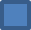 Final :                          1. İtiraz                      2. İtirazBütünleme :               1. İtiraz                      2. İtirazKarabük Üniversitesi Önlisans, Lisans Eğitim-Öğretim ve Sınav YönetmeliğiSınav sonuçlarının ilanı ve sonuçlara itiraz MADDE 25 – (2) Öğrenciler sınav sonuçlarına, sınav notlarının ilanından itibaren en geç üç iş günü içerisinde ilgili bölüme dilekçe vererek itiraz edebilirler. İtirazlarla ilgili olarak; a) İtiraz üzerine, maddi hata yönünden sınav kâğıdı, dersin öğretim elemanı tarafından konunun kendisine intikal ettirilmesinden itibaren en geç iki iş günü içerisinde incelenir. İnceleme sonucu yazılı ve gerekçeli olarak ilgili birime bildirilir ve ilgili birimce iki iş günü içerisinde sonuç ilan edilir. b) Sonucun ilanı itibariyle iki iş günü içerisinde, ikinci defa itiraz edilmesi halinde, müracaat ilgili dekanlığa/müdürlüğe yapılır. Dekan veya müdür, ilgili kurulun kararı ile dersi okutan öğretim elemanı dışında ilgili bölümdeki öğretim elemanlarından en az üç kişilik komisyon kurarak, sınav evrakını yeniden incelettirir, en geç iki iş günü içerisinde inceleme tamamlanarak sonuç yazılı ve gerekçeli olarak ilgili birime bildirilir. İlgili birimce iki iş günü içerisinde sonuç ilan edilir. 